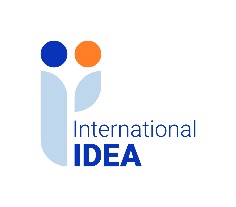 Supplier ResponseTender Reference No:2024-05-057Assignment Title: Anti-Corruption Institutions and System Strengthening Support Consultancy Service.NAME OF CONSULTANT:			_______________________________________
CONTACT NAME: 			_________________________________________CONTACT EMAIL ADDRESS: 		________________________CONTACT TELEPHONE NUMBER:  	_________________________________________InstructionsProvide Company Name and Contact details above.Review Part 1 for qualifications for Lead consultant.Complete Part 2 (Supplier Response) ensuring all answers are inserted in the space below each section of the requirement / question. Note: Any alteration to a question will invalidate your response to that question and a mark of zero will be applied.Part 1 for qualifications for Lead consultant.The lead consultant’s role should have at least a postgraduate certificate in Anti-Corruption Studies, Development Studies, Business Administration, Project Management, Monitoring and Evaluation or other relevant discipline.  Possession of a PhD will be a clear advantage.  Additionally, the lead consultant should have at least 10 years’ post qualification experience in the following:Experience and demonstrated research capability and experience in adult learning and pedagogy. The design and implementation of Anti-corruption reforms in Nigeria, including strategies, policies, and regulations including developing and contributing to the drafting of anti-corruption strategies at national and institutional levels.Designing and delivering training packages, establishment of implementation structures for policies, strategies, and systems, including the development of operational and reporting tools and training on how to use these. Building relationships with the leadership of MDAs (especially ACAs), particularly at the federal level and in RoLAC II focal states of Kano, Anambra, Adamawa, Lagos, and Edo states while commanding their respect and confidence to deliver similar assignment.Working with leading ACAs and LEAs at the federal level and in RoLAC focal states.Experience in developing coordination mechanisms, action plans and M&E frameworks for National and Sub national anti-corruption strategies, implementation and strengthening such mechanisms.Experience in designing and delivering training packages relating to strategic plans, anti-corruption strategies and its operational tools for government agencies and their stakeholders.Experience conducting national and state anti-corruption strategies implementation reviews, as well as National Ethics and integrity policy implementation reviews.Part 2 – Supplier Response. (MR)-Mandatory requirement.Technical area (25 points) Technical area (25 points) Technical area (25 points) IDCat.RequirementQ01[MR]Practical knowledge and understanding of the anti-corruption, transparency, and accountability ecosystem in Nigeria. Provide specific examples of the issues impeding effective and efficient fight against endemic corruption, and how these can be addressed. Kindly demonstrate knowledge as it relates to sections 1,2, 3 and 5 of the TOR. You may provide the information below or in your technical proposal.Q01[MR]Supplier Response: Technical area (25 points) Technical area (25 points) Technical area (25 points)Q02[MR]Demonstrable experience of working with MDAs, ACAs, and LEAs, supporting the review of their systems and processes, and establishing new frameworks, where necessary, for improved performance. This should include hands-on experience in the development of strategies, establishing the implementing structures, designing of the operational and reporting tools, delivery of capacity building on NACS implementation and the implementation frameworks at national and sub-national levels, undertaking assessment of the implementation process and reporting on all of these. Kindly give examples of such work as it applies to sections 2, 3, and 5 of the TOR. You may provide the information below or in your technical proposal.Q02[MR]Supplier Response:Consulting /technical experience. :( 25 points)Consulting /technical experience. :( 25 points)Consulting /technical experience. :( 25 points)IDCat.RequirementQ03[MR]Evidential experience in research, writing evidence-based activity and impact reports, case studies and stories of change for programmes and projects that strengthen systems and frameworks of ACAs and the implementation of national and sub-national anti-corruption strategies. Examples should apply to sections 2, 3, and 5 of the TOR (25 points). Provide evidence of impact report, case studies, change management resulting in systems strengthening. You may provide the information below or in your technical proposal.Q03[MR]Supplier Response:Methodology. (15 points)Methodology. (15 points)Methodology. (15 points)IDCat.RequirementQ04[MR]Adequacy, relevance, and clarity of the methodology for delivering the assignment for system support strengthening of anti-corruption institutions. Provide the Methodology in line with the technical requirements and contexts. You may provide the information below or in your technical proposal.Q04[MR]Supplier Response:Qualifications and experience -10 points.Qualifications and experience -10 points.Qualifications and experience -10 points.IDCat.RequirementQ05[MR]Qualifications and experience in Anti-Corruption Studies, Development Studies, Business Administration, Project Management, Monitoring and Evaluation, social sciences, or humanities, of the consultants proposed to perform the assignment; Provide evidence of certifications. You may provide the information below or in your technical proposal.Q05[MR]Supplier Response: